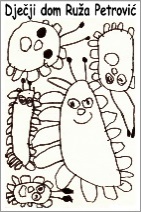 Dječji dom Ruža Petrovićul. Pina Budicina 17, 52100 Pula, HR,  OIB: 27209159252telefoni (052) Ravnateljica: 222-106, Kancelarija odgajatelja: 211-192, Stručni tim: tel/fax 382-928, Računovodstvo: tel/fax 382-929. e-mail: djecjid5@gmail.com  ili domzadjecupula@gmail.comKlasa: 023-01/22-01/1Urbroj: 2168/01-60-77/03-22-7Pula, 27.7.2022.Temeljem Statuta Dječjeg doma Ruža Petrović i članka 4. Poslovnika o radu Upravnog vijeće sazivam 3.elektronsku  sjednicu Upravnog vijeća za petak  29.7.2022. godine od 11,00 – 13,00 sati te  predlažemD n e v n i   r e dUsvajanje zapisnika sa 2. sjednice Upravnog vijećaUpoznavanje s vantroškovničkim radovima na međukatnoj konstrukciji i izradi protupožarnog stropa, sklapanja Dodatka br. 1. Ugovora o nabavci  građevinskih radove, donošenje OdlukaRaznoDostaviti:Branka Vukojević, dipl. iur., Pula, Valdemuška 18Filip Milotić, dipl.oec., Pula, Radićeva 53Ratko Matijević, mag. oec., Pula, Flavijevska 2Danijela Jurić, Centar za socijalnu skrb Poreč, Poreč,  Maura Gioseffia 2BTihana Frleta, Dječji dom Ruža Petrović Predsjednica Upravnog vijeća :_______________Branka Vukojević